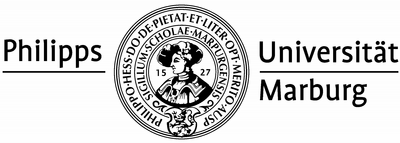 Bibliothek RechtswissenschaftenDasJuristische Seminar bietetSchulungen zur Literaturverwaltung[ am Beispiel von Citavi ]Wann?Fr.: 15.11.2019 Uhrzeit: 14:30Uhr bis 15:30UhrFr.: 29.11.2019 Uhrzeit: 14:30Uhr bis 15:30Uhr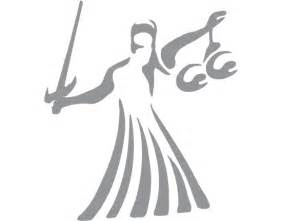 Wo?Jura-Schulungsraum +3 0210 (alt: 304) Universitätsstraße 7, LandgrafenhausAnmeldelisten liegen im Seminar aus!Anmeldung auch über ilias.uni-marburg.de möglich!Bei Fragen schreiben Sie bitte eine Email an:  schulungen.jursem@ub.uni-marburg.deChristian Wolf        - Bibliotheksleiter – 